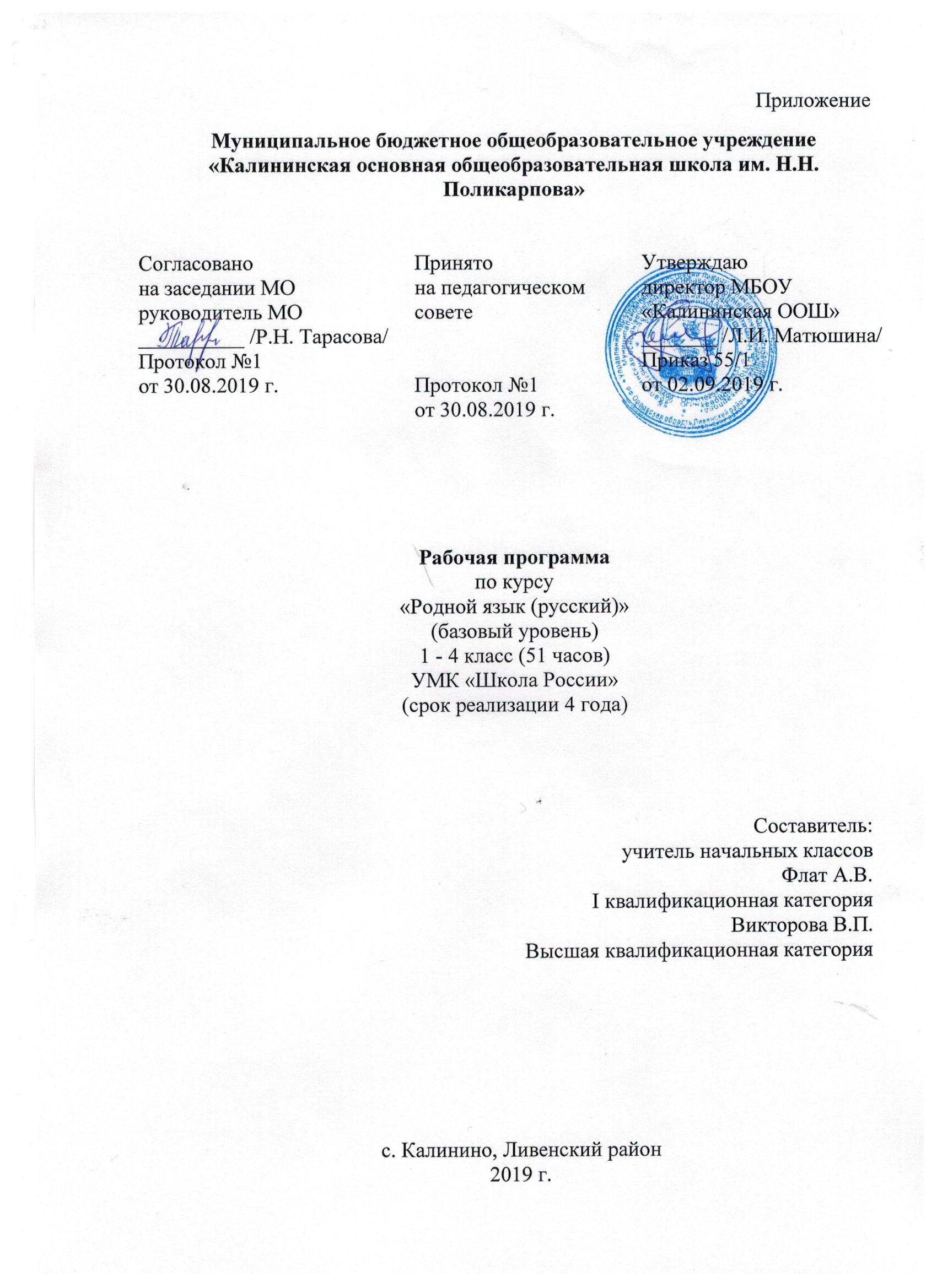 Материалы для составления рабочей программы учебного предмета«Родной язык (русский)» I Пояснительная запискаПри изучении учебного предмета «Родной язык (русский)»  обучающиеся получают начальные представления о нормах русского родного литературного языка (орфоэпических, лексических, грамматических) и правилах речевого этикета, учатся ориентироваться в целях, задачах, средствах и условиях общения для успешного решения коммуникативных задач при составлении несложных устных монологических высказываний и письменных текстов. II Планируемые результаты 2.1. Предметные Родной язык (русский):1) ценностное отношение к родному языку как хранителю культуры, первоначальные представления о единстве и многообразии языкового и культурного пространства России, о родном языке как основе национального самосознания;2) обогащение активного и потенциального словарного запаса, культура владения родным языком в соответствии с нормами устной и письменной речи, правилами речевого этикета;3) первоначальные научные знания о родном языке как системе и как развивающемся явлении, о его уровнях и единицах, о закономерностях его функционирования, освоение основных единиц и грамматических категорий родного языка, формирование позитивного отношения к правильной устной и письменной родной речи как показателям общей культуры и гражданской позиции человека;4) овладение первоначальными умениями ориентироваться в целях, задачах, средствах и условиях общения, формирование базовых навыков выбора адекватных языковых средств для успешного решения коммуникативных задач;5) овладение учебными действиями с языковыми единицами и умение использовать знания для решения познавательных, практических и коммуникативных задач.2.2. Планируемые результаты освоения программы учебного предмета Родной язык (русский)Содержательная линия «Система языка»:Раздел «Фонетика и графика»Выпускник научится:пользоваться русским алфавитом на основе знания последовательности букв в нем для упорядочивания слов и поиска необходимой информации в различных словарях и справочниках.Раздел «Орфоэпия»Выпускник получит возможность научиться:соблюдать нормы русского литературного языка в собственной речи и оценивать соблюдение этих норм в речи собеседников;находить при сомнении в правильности постановки ударения или произношения слова ответ самостоятельно (по словарю) либо обращаться за помощью к учителю, родителям и др.Раздел «Состав слова (морфемика)»Выпускник научится:различать изменяемые и неизменяемые слова;различать родственные (однокоренные) слова и формы слова.Выпускник получит возможность научиться:использовать результаты выполненного морфемного анализа для решения орфографических и/или речевых задач.Раздел «Лексика»Выпускник научится:выявлять слова, значение которых требует уточнения;определять значение слова по тексту или уточнять с помощью толкового словаря.Выпускник получит возможность научиться:оценивать уместность использования слов в тексте;выбирать слова из ряда предложенных для успешного решения коммуникативной задачи.Раздел «Морфология»Выпускник научится:распознавать грамматические признаки слов;с учетом совокупности выявленных признаков относить слова к определенной группе основных частей речи.Выпускник получит возможность научиться:- проводить морфологический разбор имен существительных, имен прилагательных, глаголов по составленному алгоритму; оценивать правильность проведения морфологического разбора.Раздел «Синтаксис»Выпускник научится:различать предложение, словосочетание, слово.устанавливать при помощи смысловых вопросов связь между словами в словосочетании и предложении.Выпускник получит возможность научиться:различать второстепенные члены предложения — определения, дополнения, обстоятельства;различать простые и сложные предложения.Содержательная линия «Орфография и пунктуация»Выпускник научится:применять правила правописания (в объёме содержания курса «Русский язык»);определять (уточнять) написание слова по орфографическому словарю учебника;проверять собственный и предложенный текст, находить и исправлять орфографические и пунктуационные ошибки.Выпускник получит возможность научиться: при составлении собственных текстов перефразировать записываемое, чтобы избежать орфографических и пунктуационных ошибок. Содержательная линия «Развитие речи»Выпускник научится:оценивать правильность (уместность) выбора языковых
и неязыковых средств устного общения на уроке, в школе,
в быту, со знакомыми и незнакомыми, с людьми разного возраста;соблюдать в повседневной жизни нормы речевого этикета и правила устного общения (умение слышать, реагировать на реплики, поддерживать разговор);сочинять письма, поздравительные открытки, записки и другие небольшие тексты для конкретных ситуаций общения.Выпускник получит возможность научиться:создавать тексты по предложенному заголовку;составлять устный рассказ на определённую тему с использованием разных типов речи: описание, повествование, рассуждение;корректировать тексты, в которых допущены нарушения культуры речи;соблюдать нормы речевого взаимодействия при интерактивном общении (sms­сообщения, электронная почта, Интернет и другие виды и способы связи).III Содержание учебного предмета Родной язык (русский)Фонетика и орфоэпия.Ударение, произношение звуков и сочетаний звуков в соответствии с нормами современного русского литературного языка. Фонетический разбор слова.Графика.Использование небуквенных графических средств: пробела между словами, знака переноса, абзаца.Использование алфавита при работе со словарями, справочниками, каталогами.Лексика.Выявление слов, значение которых требует уточнения. Определение значения слова по тексту или уточнение значения с помощью толкового словаря. Представление об однозначных и многозначных словах, о прямом и переносном значении слова. Наблюдение за использованием в речи синонимов и антонимов.Состав слова (морфемика). Различение однокоренных слов и слов с омонимичными корнями. Различение изменяемых и неизменяемых слов. Представление о значении суффиксов и приставок. Образование однокоренных слов с помощью суффиксов и приставок.Морфология. Деление частей речи на самостоятельные и служебные. Имя существительное, имя прилагательное, глагол. Значение и употребление в речи, морфологический разбор. Местоимение. Общее представление о местоимении. Личные местоимения, значение и употребление в речи. Склонение личных местоимений.Наречие. Значение и употребление в речи.Предлог. Знакомство с наиболее употребительными предлогами. Функция предлогов: образование падежных форм имен существительных и местоимений.Синтаксис. Различение предложения, словосочетания, слова (осознание их сходства и различий).Установление связи (при помощи смысловых вопросов) между словами в словосочетании и предложении.Различение простых и сложных предложений.Орфография и пунктуация. Формирование орфографической зоркости.Использование орфографического словаря.Применение правил правописания, определенных содержанием курса «Русский язык».Развитие речи. Осознание ситуации общения: с какой целью, с кем и где происходит общение.Овладение основными умениями ведения разговора (начать, поддержать, закончить разговор, привлечь внимание и т. п.). Овладение нормами речевого этикета в ситуациях учебного и бытового общения (приветствие, прощание, извинение, благодарность, обращение с просьбой), в том числе при общении с помощью средств ИКТ. Особенности речевого этикета в условиях общения с людьми, плохо владеющими русским языком.Практическое овладение устными монологическими высказываниями на определенную тему с использованием разных типов речи (описание, повествование, рассуждение).Комплексная работа над структурой текста: озаглавливание, корректирование порядка предложений и частей текста (абзацев).Составление планов к данным текстам. Создание собственных текстов по предложенным планам.Знакомство с жанрами письма и поздравления.Создание собственных текстов и корректирование заданных текстов с учетом точности, правильности, богатства и выразительности письменной речи; использование в текстах синонимов и антонимов.IV Тематическое планирование2 класс3 классПеречень интернет-ресурсовДетская областная библиотека имени М.М. Пришвина [Электронный ресурс]. – Режим доступа:   http://www.prishvinka.ru/ Русская виртуальная библиотека [Электронный ресурс]. – Режим доступа: https://rvb.ru/ Русские словари [Электронный ресурс]. – Режим доступа: http://slovari.ru/ Фундаментальная электронная библиотека Русская литература и фольклор [Электронный ресурс]. – Режим доступа: http://feb-web.ru/ Электронная литературная энциклопедия «Орловские писатели детям» [Электронный ресурс]. – Режим доступа: http://91.135.212.75/pisateli/autors.htm Тематический  планпо родному (русский) языку. на 2019- 2020 учебный годКоличество часов в неделю: 0,5 часаКоличество часов в год: 17 часов2 классТематический  планпо родному (русский) языку. на 2019- 2020 учебный годКоличество часов в неделю: 0,5 часаКоличество часов в год: 17 часов3 классТематический  планпо родному (русский) языку. на 2019- 2020 учебный годКоличество часов в неделю: 0,5 часаКоличество часов в год: 17 часов4 класс№ТемаПредметное содержаниеКол-во часов1Родная речь. Текст.Значение русского языка и речи в жизни людей и общении. Речь диалогическая и монологическая. Этимология слов диалог и монолог. Соблюдение правил речевого этикета (коммуникативные ситуации), оценка своей речи с точки зрения проявления вежливости и доброжелательности по отношению к собеседнику.Целостность, связность, законченность текста. Тема и главная мысль текста, выделение частей текста (вступление, основная часть, заключение),  выбор части текста в соответствии с коммуникативной задачей. Создание устного и письменного текста в соответствии с коммуникативной задачей.12Предложение. Главные члены и связь слов в предложении.Предложение как единица речи. Соблюдение в устной речи логического (смыслового) ударения и интонации конца предложения, оформление границ предложения на письме. Обоснование правильности выделения подлежащего и сказуемого, установление смысловой связи слов в предложении при помощи вопросов.Составление предложений из групп слов, не связанных по смыслу, дополнение нераспространенных предложений словами. Составление рассказа по репродукции пейзажной картины русского художника.13Слово и его значение. Прямое и переносное значение слов.Слово как общее название однородных предметов. Прямое и переносное значения слов. Объяснение значения слова и определение знания слова по толковому словарю.Распознавание среди слов и подбор к словам синонимов, антонимов. Этимология слов синоним и антоним.Работа со словарями синонимов и антонимов. Анализ речевых высказываний с использованием в них языковых средств.14Русское ударение.Словесное и логическое ударение. Словообразующая функция ударения. Наблюдение за разноместностью и подвижностью русского ударения. Работа с орфоэпическим словарём. Соблюдение орфоэпических норм современного русского языка в практике речевого общения. 15Русский алфавит, или Азбука. Звуки и буквы. Гласные звуки и буквы.Знакомство с некоторыми сведениями по истории русской письменности. Различие звуков и букв. Сопоставление звукового и буквенного обозначения слова. Определение положения заданной буквы в алфавите, соседних букв по отношению к заданной. Сведения из истории русского языка: о самых молодых буквах в алфавите, о прописных и строчных буквах, о букве э и др. Использование знания алфавита при работе со словарями.Правильное произношение гласных звуков. Смыслоразличительная и слогообразующая роль гласных звуков. Характеристика гласного звука. Функции букв е, ё, ю, я в слове, соотнесение количества звуков и букв в словах клюв, юла и др.16Слова с безударным гласным звуком в корне.Применение способов проверки написания буквы, обозначающей безударный гласный: изменение формы слова, подбор однокоренного слова. Планирование учебных действий при решении орфографической задачи: обозначение буквой безударного гласного звука в корне слова, - выбор способа ее решения, выполнение действий в соответствии с правилом (алгоритмом проверки).Различие проверяемых и непроверяемых орфограмм. Этимология слов: орфограмма, малина, земляника. Работа с орфографическим словарем.Образные выражения (фразеологизмы): язык заплетается и др. Значение и употребление в речи.17Согласные звуки. Твердые и мягкие согласные звуки и буквы для их обозначения на письме.Смыслоразличительная роль согласных звуков в слове.Различие способов обозначения согласного звука [й'] буквами. Знакомство со сведениями о звуке-невидимке [й'].Твердые и мягкие согласные звуки (парные и непарные). Обозначение мягкости согласных звуков на письме буквами и, е, ё, ю, я, ь 18Произношение сочетаний звуков с шипящими и их обозначение на письме. Буквосочетания чк, чн, чт, щн, нч: наблюдение над произношением и написанием. Применение правила написания буквосочетаний чк, чн, чт, щн, нч. Буквосочетания жи-ши, ча-ща, чу-щу, применение правила их написания.Соблюдение в речи правильного орфоэпического произношения (чтобы, скучно и др.).Соблюдение орфоэпических норм при произношении слова щавель.19Правописание слов с парным по глухости-звонкости согласным.Определение на слух парного по глухости-звонкости согласного звука на конце слова и в корне перед согласным. Способы проверки написания буквы, обозначающей парный по глухости-звонкости согласный звук (изменение формы слова, подбор однокоренного слова). Постановка орфографической задачи при написании слов, определение способа ее решения, выполнение действий в соответствии с правилом (алгоритмом проверки).110Разделительный мягкий знак (ь)Различие слов с мягким знаком – показателем мягкости предшествующего согласного звука и с разделительным мягким знаком. Наблюдение над произношением слов с разделительным мягким знаком. Соотнесение количества звуков и букв в словах: семья, вьюга и др.Составление устного рассказа по серии картинок.111Имя существительное как часть речи.Лексическое значение имен существительных. Классификация имен существительных на одушевленные и неодушевленные, собственные и нарицательные, группировка в тематические группы. Поиск информации (с помощью взрослых) о происхождении своей фамилии, названия города и др., составление и запись предложений. Устный рассказ по репродукции картины с изображением богатырей, защитников земли Русской. 112Число имен существительных.Определение числа имен существительных. Изменение имен существительных по числам, имена существительные, употребляющиеся только в одном числе (ножницы, молоко). Нормы произношения имен существительных в форме единственного и множественного числа (туфли-туфля, и др.). Работа с орфоэпическим и толковым словарями.113Глагол как часть речиОбобщенное лексическое значение глагола. Глаголы в прямом и переносном значении. Орфоэпические и лексические нормы употребления глаголов (одеть и надеть и др.). Работа с орфоэпическим и толковым словарями.Наблюдение над ролью глаголов в тексте-повествовании.114Имя прилагательное как часть речиРаспознавание имени прилагательного среди других частей речи по обобщенному лексическому значению и вопросу. Знакомство с историей появления названия имя прилагательное. Синтаксическая функция имени прилагательного. Знакомство с высказываниями русских писателей о русском языке. Сравнение как одно из выразительных средств русского языка, подбор имен прилагательных для сравнения, характеристики качеств, присущих людям, животным.Наблюдение над ролью прилагательных в тексте-описании.115Местоимение как часть речи.Значение и употребление в речи местоимений.  Редактирование текста с повторяющимися именами существительными. Восстановление деформированного текста, подбор к нему заголовка, запись составленного текста.Составление текста-диалога по рисункам, употребление местоимений в диалогической речи.116Предлоги.Наблюдение за ролью предлогов в речи, узнавание предлогов в устной и письменной речи. Правильное употребление предлогов в речи (прийти из школы и др.).Раздельное написание предлогов со словами.117Интеллектуальная игра «Знатоки русского языка»Работа со словарями: толковым, орфографическим, антонимов, синонимов и др. Составление заданий, для выполнение которых потребуются словари. Участие в игре, выполнение заданий.1№ТемаПредметное содержаниеКол-во часов1Наш язык и наша речь. Текст.Различия языка и речи. Речь как отражение культуры человека. Высказывания о русском языке. Сферы употребления русского языка в России. Средства русской речи в поэзии А.С.Пушкина (на материале учебников по русскому языку и литературному чтению).Типы текста (повторение). Выделение предложений в непунктированном тексте. Выделение в письменном тексте диалога.12Простое и сложное предложения.Определение типа предложения по цели высказывания. Использование алгоритма разбора предложения по членам. Различие простого и сложного предложения, объяснение постановки знака препинания (запятой) внутри сложного предложения. Составление сложного предложения из двух простых. Составление предложения по заданной схеме.Составление текста по репродукции пейзажной картины русского художника.13Фразеологизмы и их использование в речи.Отличие фразеологизмов от неустойчивого сочетания слов. Работа с фразеологическим словарем, уточнение значения фразеологизмов. Выбор слов, словосочетаний в соответствии с целью и адресатом высказывания, участие в диалоге. Устранение однообразного употребления слов в заданном или собственном тексте. Составление текста по репродукции картины русского художника с изображением натюрморта.14Имя числительное в русском языкеРаспознавание имен числительных в речи и объяснение их значения. Интересные факты из истории числительных в русском языке. Этимология слов: пять, цифра, сорок, сентябрь и др. Русские народные пословицы с именами числительными.15Состав словаРазличение однокоренных слов с омонимичными корнями, с формами одного и того же слова. Наблюдение над чередованием звуков в корнях. Корни с сложных словах. Работа со словообразовательными статьями в словаре. Наблюдение над группами однокоренных слов и способами их образования. Поиск информации для выполнения проекта по теме «Семья слов».16Слова старославянского происхожденияСтарославянизмы в русском языке. Использование освоенных алгоритмов действий для решения орфографических задач. Редактирование предложений с неуместным употреблением в них однокоренных слов.Подробное изложение текста по данному плану, с предварительным языковым анализом, самостоятельный подбор заголовка.17Правописание орфограмм в значимых частях слова.Группировка слов по типу орфограмм (на примере изученных), по месту орфограммы в слове. Работа с орфографическим словарем.Составление словариков с определенной орфограммой.18Развитие речи. Изложение текста по плану, создание собственного текста (объявление).Восстановление содержания деформированного текста, самостоятельное составление плана, письменный пересказ текста. Составление текста объявления.19Устаревшие слова (имена существительные) в русском языке. Определение лексического значения имен существительных, грамматических признаков. Работа с источниками информации: поиск устаревших слов в тексте.Работа с толковым словарем, объяснение значений слов.Наблюдение над толкованием значения некоторых имен. Составление рассказа о своем имени (с помощью взрослых).110Род имен существительных. Классификация имен существительных по роду. Имена существительные общего рода. Согласование существительных общего рода и имен прилагательных (мальчик большой умница и др.)Знакомство с нормами согласования типа: серая мышь, лесная глушь.Составление рассказа по серии картин.111Падеж имен существительных.Знакомство с некоторыми сведениями из истории падежей русского языка. Определение падежа имени существительного. Сопоставление и различение сходных падежных форм (именительный и винительный, родительный и винительный падеж одушевленных существительных мужского рода и др.).Составление рассказа по репродукции картины русского художника-иллюстратора.112Морфологический разбор имени существительного.Работа с памяткой «Порядок разбора имени существительного».Распознавание с помощью памятки грамматических признаков имени существительного.Применение знаний и способов действий для решения учебно-практических задач. Составление сообщений об изученных падежах.113Формы имен прилагательных.Наблюдение зависимости рода, числа имени прилагательного от существительного.Нормы употребления в речи имен прилагательных в словосочетаниях типа: серая мышь, пенистый шампунь, белый лебедь и др.Происхождение названий цветов: голубой, лазоревый, бирюзовый и др.Подбор имен прилагательных для сравнения признаков предметов. Составление текста-описания о животном по личным наблюдением с предварительным обсуждением структуры текста.114Имена прилагательные в русском фольклореНаблюдение над употреблением прилагательных в произведениях разных жанров русского фольклора: сказках, загадках, пословицах, песнях.Участие в презентации проектов.Составление собственных загадок с именами прилагательными. Конкурс загадок.15Формы глагола.Неопределенная форма глагола. Образование однокоренных глаголов в неопределенной форме. Изменение глаголов по числам. Фразеологизмы, в состав которых входят глаголы: значение, употребление в речи.Восстановление деформированного текста, определение возможности составить предложение из заданных слов (без глагола), дополнение предложений своими словами, подбор заголовка к тексту.Изменение глаголов по временам. Образование от неопределенной формы временных форм глагола. Трансформация теста путем изменения времени глаголов (употребив в прошедшем времени).Нормы произношения глаголов в прошедшем времени с частицей не (не был и др.)216Морфологический разбор глаголаРабота с памяткой «Порядок разбора глагола».Распознавание с помощью памятки грамматических признаков глагола.Применение знаний и способов действий для решения учебно-практических задач. 117Конференция «Части речи в русском языке»Выбор темы сообщения, составление плана, подбор материала для доклада, подготовка презентации, оформление итогов мероприятия. 1№ п/пза год№ п/п по разделамТема  урокаКорректировка1 четверть( 4 часа)1 четверть( 4 часа)1 четверть( 4 часа)11Родная речь. Текст.22Предложение. Главные члены и связь слов в предложении.33Слово и его значение. Прямое и переносное значение слов.44Русское ударение.2 четверть(4 часа)2 четверть(4 часа)2 четверть(4 часа)5/15Русский алфавит, или Азбука. Звуки и буквы. Гласные звуки и буквы6/26Слова с безударным гласным звуком в корне.7/31Согласные звуки. Твердые и мягкие согласные звуки и буквы для их обозначения на письме.8/42Произношение сочетаний звуков с шипящими и их обозначение на письме.3 четверть  ( 5 часов)3 четверть  ( 5 часов)3 четверть  ( 5 часов)9/ 13Правописание слов с парным по глухости-звонкости согласным.10/24Разделительный мягкий знак (ь)11/35Имя существительное как часть речи.12/41Число имен существительных.13/52Глагол как часть речи4 четверть ( 4 часа)4 четверть ( 4 часа)4 четверть ( 4 часа)14/13Имя прилагательное как часть речи15/24Местоимение как часть речи.16/31Предлоги.17/42Интеллектуальная игра «Знатоки русского языка»№ п.п.№ раздела и темы
Тема урокаКол-во часов            Раздел 1. Развитие речи. Наш язык и наша речь. 10 часов            Раздел 1. Развитие речи. Наш язык и наша речь. 10 часов            Раздел 1. Развитие речи. Наш язык и наша речь. 10 часов            Раздел 1. Развитие речи. Наш язык и наша речь. 10 часов11.1Какие бывают предложения121.2Последовательность предложений в тексте131.3Работа с картиной Клода Моне «Прогулка». Устное сочинение141.4План текста. порядок абзацев в тексте151.5Устные изложения «Новый голосок» и «Как папа бросил мяч под автомобиль»161.6Азбука вежливости. Как правильно написать письмо и как правильно говорить по телефону.171.7Работа с картиной В. Серого «Портрет Мики Морозова». Устное сочинение.181.8Типы текстов: описание и повествование.191.9Сочиняем басню по картине Гитфрида Минда «Кошка в клетке»1101.10Азбука вежливости. Как правильно вести себя в магазине. Что делать, если ты опоздал на урок? Учимся слушать других и чтобы услышали нас.11            Раздел 2. Морфология. 5 часов1            Раздел 2. Морфология. 5 часов1            Раздел 2. Морфология. 5 часов1            Раздел 2. Морфология. 5 часов112.1Имя числительное в русском языке1122.2Морфологический разбор имени существительного1132.3Форма глагола1142.4Морфологический разбор глагола1152.5Конференция «Части речи в русском языке»1           Раздел 3. Состав слова (морфемика) 2 часа           Раздел 3. Состав слова (морфемика) 2 часа           Раздел 3. Состав слова (морфемика) 2 часа           Раздел 3. Состав слова (морфемика) 2 часа163.1Состав слова.1173.2Правописание орфограмм в значимых частях слова.1№ п/п№ раздела и темы урокаТема урокаКол-во часовРаздел 1. РЕЧЕВОЕ ОБЩЕНИЕ (5 часов)Раздел 1. РЕЧЕВОЕ ОБЩЕНИЕ (5 часов)Раздел 1. РЕЧЕВОЕ ОБЩЕНИЕ (5 часов)Раздел 1. РЕЧЕВОЕ ОБЩЕНИЕ (5 часов)11.1Круг сведений о речи как основа формирования речевых умений1ч21.2Речь1ч31.3Высказывание. Текст1ч41.4Речевой этикет1ч51.5Виды речевой деятельности (коммуникативно- речевые умения)1чРаздел 2. ЯЗЫК КАК СРЕДСТВО ОБЩЕНИЯ (2 часа)Раздел 2. ЯЗЫК КАК СРЕДСТВО ОБЩЕНИЯ (2 часа)Раздел 2. ЯЗЫК КАК СРЕДСТВО ОБЩЕНИЯ (2 часа)Раздел 2. ЯЗЫК КАК СРЕДСТВО ОБЩЕНИЯ (2 часа)62.1Общие сведения о языке1ч72.2Состав слова (морфемика)1чРаздел 3. Морфология (слово как часть речи) (5 часов)Раздел 3. Морфология (слово как часть речи) (5 часов)Раздел 3. Морфология (слово как часть речи) (5 часов)Раздел 3. Морфология (слово как часть речи) (5 часов)83.1Имя существительное1ч93.2Имя прилагательное1ч103.3Местоимение1ч113.4Глагол1ч123.5Служебные части речи1чРаздел 4. Синтаксис (2 часа)Раздел 4. Синтаксис (2 часа)Раздел 4. Синтаксис (2 часа)Раздел 4. Синтаксис (2 часа)134.1Словосочетание1ч144.2Предложение1чРаздел 5. Орфография и пунктуация (3 часа)Раздел 5. Орфография и пунктуация (3 часа)Раздел 5. Орфография и пунктуация (3 часа)Раздел 5. Орфография и пунктуация (3 часа)155.1Знаки препинания при однородных членах предложения1ч165.2Для чего нужны союзы?1ч175.3Интеллектуальная игра «Знатоки русского языка»1чИтого17ч